ΥΠΟΔΕΙΓΜΑ 5.1: ΠΡΑΞΗ ΑΝΑΛΗΨΗΣ ΥΠΗΡΕΣΙΑΣ ΓΙΑ ΤΗΝ ΠΡΩΤΟΒΑΘΜΙΑ ΕΚΠΑΙΔΕΥΣΗΠΡΑΞΗ ΑΝΑΛΗΨΗΣ ΥΠΗΡΕΣΙΑΣΗμερ. ……/……./20…Αρ. Πρωτ. ………..…..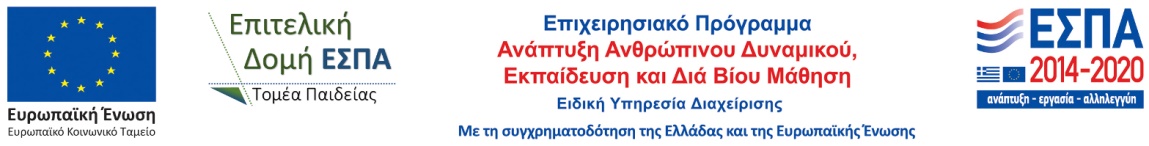 Του/Tης:   ………………………………………. …………….………………………….……………………Μονίμου/αναπληρωτή Εκπ/κού/ΕΕΠ κλάδου   ….… - …….……………κατοίκου:………………………….οδός:………………….…………..Τ.Κ:………………….……..……..Α.Δ.Τ : ……………………………Τηλέφωνο: ………………………Κινητό: ……………………………Email: ……………………………………..Πράξη τοποθέτησης – διάθεσης: …………………………….... (ΑΔΑ: ………..ΠΡΟΣ:Το …. Δημοτικό Σχολείο/ Νηπιαγωγείο………………………………Αναφέρω ότι σήμερα …………………..………..…/….…./ 20…..  παρουσιάστηκα και ανέλαβα υπηρεσία στο   ………Δημοτικό Σχολείο/Νηπιαγωγείο……… Εκπ/κός/ΕΕΠ(Υπογραφή)ΒΕΒΑΙΩΣΗΒεβαιώνεται η ημερομηνία ανάληψης υπηρεσίας και το γνήσιο της υπογραφής τ…………………… …………………………………………………………      ………….……..,  ……   ….../….../ 20..  Ο Δ/ντής/τρια/Προϊστάμενος Νηπιαγωγείου